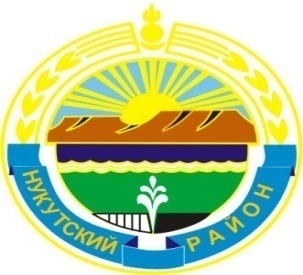 Муниципальное образование «Нукутский район»ДУМА МУНИЦИПАЛЬНОГО ОБРАЗОВАНИЯ«НУКУТСКИЙ  РАЙОН»Шестой созывРЕШЕНИЕ26 апреля 2017 года                                 № 20                                                  п.НовонукутскийО разработке плана мероприятийпо капитальному и текущему ремонтуобразовательных учрежденийМО «Нукутский район»Заслушав и обсудив информацию начальника отдела образования Администрации муниципального образования «Нукутский район» Николаевой Р.Г. «О разработке плана мероприятий по капитальному и текущему ремонту образовательных учреждений МО «Нукутский район», ДумаРЕШИЛА:1. Информацию начальника отдела образования Администрации муниципального образования «Нукутский район» Николаевой Р.Г. «О разработке плана мероприятий по капитальному и текущему ремонту образовательных учреждений МО «Нукутский район» принять к сведению (прилагается).2. Опубликовать настоящее решение в печатном издании «Официальный курьер» и разместить на официальном сайте муниципального образования «Нукутский район».Председатель Думы муниципальногообразования «Нукутский район»						К. М. БаторовПриложениек решению ДумыМО «Нукутский район»от 26.04.2017 г. № 20О разработке плана мероприятий по капитальному  и текущему ремонтуобразовательных учреждений МО «Нукутский район»Разработаны и получены положительные заключения ПСД на проведение капитальных ремонтов МБОУ Тангутская СОШ, МБОУ Алтарикская СОШ, МКДОУ Алтарикский детский сад, МКДОУ Первомайский детский сад, МБОУ Новонукутская СОШ.Для участия образовательных организаций на предоставление субсидии в 2018 году на осуществление мероприятий по капитальному ремонту образовательных организаций  поданы документы в Министерство образования Иркутской области на МБОУ Тангутская сош, МБОУ Алтарикская сош, МКДОУ Алтарикский детский сад, МКДОУ Первомайский детский сад. Документы будут рассмотрены в мае 2017 г. и выстроен рейтинг на предоставление субсидий.В 2016 году МБОУ Новонукутская сош попала в рейтинг образовательных организаций на предоставление субсидии на осуществление мероприятий по капитальному ремонту образовательных организаций Иркутской области, утвержденным Постановлением Правительства Иркутской области № 264 от 11 мая 2016 года. В настоящее время идет прием заявок на участие в электронном аукционе, подписание контракта ожидается 19 мая 2017 года. Ремонт рассчитан на три года (общая сумма ремонта 143 835,7 тыс.руб.), в этом году планируется освоить 11 887,7 тыс. рублей (в т. ч. софинансирование из местного бюджета 594,4 тыс. руб.).Министерством образования Иркутской области в 2017 году продолжается предоставление субсидий местным бюджетам по созданию в общеобразовательных организациях, расположенных в сельской местности, условий для занятий физической культурой и спортом. В этом году в список объектов включен спортивный зал МБОУ Тангутской сош. Смета на ремонт составит 1 564,5 тыс. рублей (в т. ч. софинансирование из местного бюджета 79,0 тыс. руб.).10 апреля в Министерстве жилищной политики, энергетики и транспорта состоялось заседание комиссии по рассмотрению заявок на финансирование строительства блочно – модульных котельных на 2017 год, в этом году на строительство блочно – модульной котельной прошла МБОУ Хадаханская сош (8 400,0 тыс. рублей). Также будут проведены работы по монтажу внутренней системы отопления за счет средств народных инициатив в МКДОУ Новоленинский детский сад 2 корпуса – 848,7 тыс. рублей и МБОУ Хадаханская сош – 1 317,9 тыс. руб. (фактически по смете требуется 2 997,15 тыс. рублей).В 2017 году запланирован капитальный ремонт стадиона. Из средств областного бюджета на это мероприятие будет выделено 10,0 млн. рублей, из средств местного бюджета 526,3 тыс.рублей.В 2016 году МБУ ДЛ «Березка» приняло участие в конкурсном отборе учреждений отдыха на укрепление материально-технической базы учреждений, оказывающих услуги по организации отдыха и оздоровления детей в Иркутской области.  В этом году на  ремонт столовой из областного бюджета выделено 1 274 649,30 рублей и софинансирование местного бюджета 141 267,70 руб. Вчера был окончен прием заявок на участие в аукционе, определились 9 поставщиков. Результаты будут известны в ближайшее время.Для подготовки учреждений образования к новому 2017 - 2018 учебному году отдел образования собирает заявки на проведение текущего ремонта. В прошлом году на  эти цели из средств местного бюджета было выделено 597 519, 01 рублей. Начальник отдела образованияАдминистрации МО «Нукутский район»				Р.Г.Николаева